Bulletin d’inscription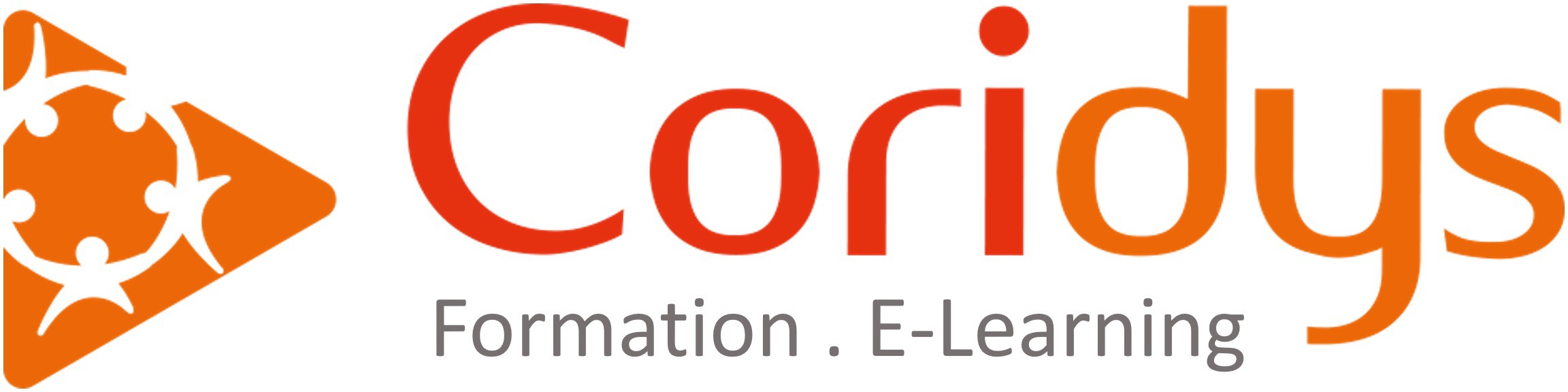 N’hésitez-pas à nous solliciter pour vous guider dans le choix des formations. Les formateurs peuvent se rendre disponibles pour échanger sur les contenus.Pour toutes questions liées aux inscriptions ou aux modes de financement (par exemple : Fonds Interprofessionnel de Formation des Professionnels Libéraux (FIF-PL) / Employeur / OPCA / Pôle Emploi), contactez notre secrétariat par téléphone au 04 83 57 49 42 ou par mail : formation@coridys.frCode et Intitulé de la formation choisie :Lieu de la formation : 	Etes-vous en situation de handicap ?  Oui	 Non	Si oui, des aménagements sont-ils nécessaires ? 	  Formation continue (financement employeur) Formation dans votre établissement Formation libre (FIF-PL ou fonds-propres)Si formation libre, êtes-vous demandeur d'emploi ? Oui		 NonModalitésUn questionnaire préformation sera adressé à chaque stagiaire afin d’adapter la formation à ses attendus et permettre d’évaluer l’atteinte des objectifs de la formationCoordonnées du stagiaire :Nom - Prénom du stagiaire : Profession : Téléphone : 	Mail : Adresse postale (si formation libre) : Coordonnées de l’établissement (dans le cadre d'une formation continue ou au sein de votre établissement) :Nom de l’établissement à facturer : Nom du responsable de votre service de formation : Type d’établissement :	 Public	 PrivéAdresse : Code Postal : 			Ville : Téléphone : 			Mail : NB : un chèque d’acompte de 100 euros sera demandé pour toute inscription en formation libre. Date :  